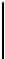 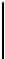 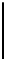 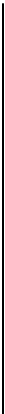 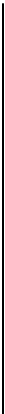 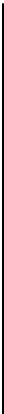 IČO odběratele: DIČ odběratele:       O B J E D N Á V K A 05421888 CZ05421888 Číslo objednávky:2021-SMB-265 Strana:1 z 3 Značka: Podklad: Přijatá objednávka: Adresa: MMN, a.s. Metyšova 465 IČO dodavatel: 41329180 Jilemnice 
Česká republika je zapsána v OR u KS v Hradci Králové, spisová značka B 3506 datum zápisu: 09.10.2016	  Kč DIČ dodavatele: Adresa: CZ41329180 WWW stránky:	www.nemjil.cz 
fakturace@nemjil.cz Komerční banka a.s. Praha 
KOMBCZPPXXX Bankovní spojení:115-3453310267/0100 
Specif. symbol: IČO koneč. odběratele: DIČ koneč. odběratele:	CZ05421888 Londýnská 123 Liberec Liberec XI-Růžod Česká republika Evidenční číslo: 
Zástupce dodavatele: 
Telefon: E-mail dodavatele: Datum objednávky:	14.09.2021 Dodací adresa: MMN, a.s. Nemocnice Semily 3. května 421 Datum odeslání:		14.09.2021 Způsob úhrady:	Převodní příkaz Způsob dopravy: 513031 Semily Místo určení:	Semily Česká republika COP: Pokračování na další straně.       O B J E D N Á V K A 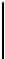 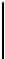 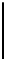 Číslo objednávky:2021-SMB-265 Strana:2 z 3 Pol.Materiál	Název materiálu	Cena / MJ	Množství	MJ 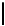 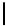 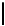 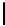 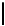 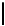 1		bal 
Poznámka :	dle nabídky č.20210157 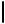 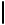 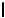 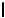 1 aktivní tablet Thermoline A2 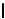 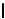 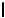 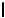 1.1.0 P izolovaný spodní díl tabletu s magnetem (58+19 W )  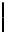 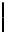 Typ: A2 120 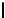 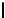 Rozměry v mm: 510x255 120 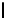 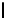 1.2.0 P izolovaný vrchní díl tabletu  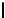 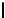 Typ: A2 120 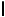 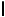 Rozměry v mm: 510x255 120 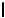 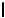 1.3.0 P Talíř hluboký 0,35 l s plochým dnem s osazením  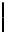 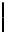 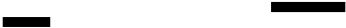 Typ: bílý porcelán 120 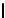 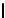 Rozměry v mm: 120 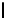 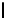 1.4.0 P víčko na talíř PP tl. 1,5 s otvorem  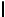 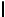 Typ: 120 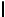 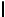 Rozměry v mm: 120 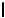 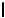 1.5.0 P miska polévková 0,36 l s osazením a plochým dnem  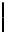 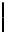 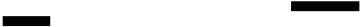 Typ: bílý porcelán 120 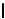 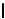 Rozměry v mm: 120 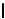 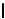 1.6.0 P víčko misky PP-H zvýšený střed s otvorem  Typ: 120 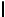 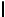 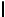 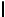 Rozměry v mm: 120 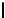 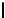 1.7.0 P miska salátová 0,25 l hluboká pr 120 mm  Typ: bílý porcelán 120 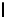 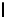 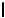 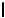 Rozměry v mm: 120 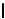 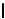 1.8.0 P karta k magnetickému držáku  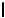 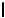 Typ: 120 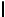 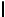 Rozměry v mm: 120 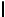 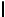 1.9.0 P Koš na mytí 5 ks horních dílů tabletu  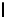 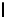 Typ: AB 500x500x146 Code 29005 5 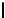 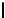 Rozměry v mm: 500x500x146 5 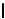 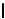 C C E L K E M aktivní tablet Thermoline A2  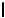 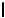 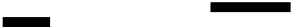 .xlsm, strana 1/2 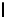 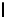 Poz. C Název a typ zařízení Ks Bez DPH 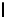 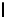 za kus 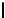 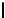 Bez DPH 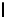 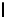 celkem 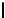 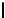 DPH 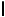 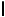 S DPH 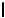 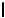 celkem 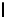 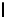 2 Vozíky pro aktivní tablet 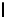 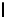 2.1.0 P Vozík pro aktivní tablet s galerií 30 tabletů  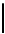 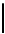 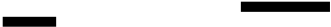 jednopláštové nerez provedení 4 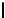 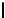 ruční mytí , lisované bočnice i mezistěny 4 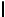 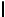 2 madla na krátkých stranách 4 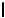 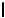 dveře se zámkem , aretace tabletu ve vozíku 4 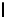 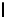 police sohrádkou na střeše vedle trafa 4 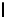 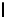 Typ: TTV-E A 3x10 TL A2 4 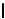 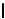 Rozměry v mm: 1051x704x1727 4 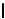 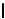 Příkon v kW: 230V/2,4 4 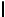 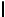 C C E L K E M Vozíky pro aktivní tablet  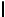 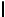 CELKEM ZA TECHNOLOGII BEZ DPH 1 166 350 Kč 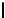 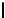 Objednávka celkem	1 166 350,00CZK	0,000kg 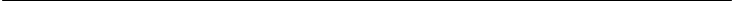 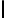 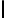 Pokračování na další straně.       O B J E D N Á V K A 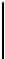 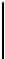 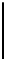 PROSÍME K VÝROBKŮM DODÁVAT ČESKÝ NÁVOD NA POUŽITÍ  A DOBU POUŽITELNOSTI 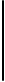 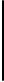 Číslo objednávky:2021-SMB-265 Strana:3 z 3 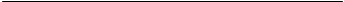 Doklad byl vystaven na ekonomickém informačním systému RIS-2000 (http://www.saul-is.cz) Vystavil: Telefon: E-mail: 